Pressemitteilung H.A.D.®Lifetime Guarantee: H.A.D.® schlägt neuen Weg ein Der Head- und Neckwear Spezialist aus Deutschland bringt zum Start ins neue Jahr eine Kollektion heraus, die Mikrofasern und Mikroplastik – und damit 95% der Tücher am Markt - den Kampf ansagt.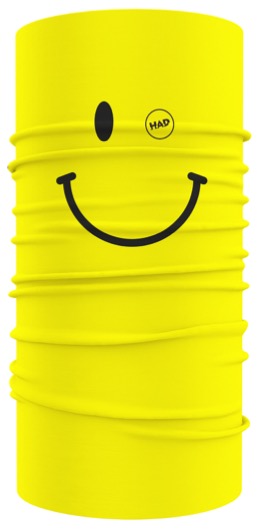 Nachhaltigkeit gilt schon von „Stunde 0“ an als Kernprinzip der Marke H.A.D.®, die ausschließlich und bereits seit 1999 in Deutschland produziert. Heute hat das Unternehmen seinen Firmensitz mit eigener Manufaktur im hessischen Rodenbach, wo alle relevanten Produktionsschritte transparent und möglichst ressourcenschonend vollzogen werden. Schon immer setzte H.A.D.® bei seinen Multifunktionstüchern aus Überzeugung und  entgegen namhafter Mitbewerber auf die Dienste einer abriebfesteren Faser, anstatt einer Mikrofaser. Mit der  technischen Weiterentwicklung dieser besonderen „Powerstretch-Faser“ kommt jetzt ein weiterer, ökologischer Meilenstein hinzu.Powerstretch-Faser aus eigener EntwicklungAb sofort wird die komplette Kollektion zu 100% aus recycelter, scheuerfester Powerstretch-Faser hergestellt, die H.A.D.® mit seinen deutschen Partnerlieferanten im Laufe der Jahre weiterentwickelt hat. Der Clou: Im Vergleich zu einem Multifunktionstuch aus oder mit Mikrofasern hat das neue „Original“ eine weitaus höhere Scheuerbeständigkeit und besseres Rücksprungverhalten, was der Langlebigkeit des Produkts erheblich zugute kommt. Das bestätigen unabhängige Labortests führender Textilinstitute. Und so lautet der Slogan für die neue Kollektion auch folgerichtig:  „JETZT HAST DU MICH AM HALS. EIN LEBEN LANG! Die H.A.D.® LIFETIME GUARANTEE – Versprechen an die UmweltAber damit nicht genug, denn wie Greenpeace beschreibt: „Für Mikrofasern aus Synthetikstoffen gilt: Sie sind nichts anderes als Mikroplastik, und genau wie Kunststoffkügelchen aus Kosmetikprodukten und Abrieb von Plastikverpackungen landen sie letztlich im Meer.“ „Für uns von H.A.D.® war es schon immer unverständlich, weshalb sich die meisten Hersteller von Multifunktionstüchern mit der Funktion von Mikrofasern brüsten, obwohl doch heute mehr denn je bekannt ist, dass diese seit Jahren aufgrund der Umweltbelastung zurecht in Verruf geraten sind“, erklärt Sebastian Reuthal, Geschäftsführer bei H.A.D® / Pro Feet. „Das wurde einfach ignoriert und jetzt unter den Teppich gekehrt. Was nütze es, Plastiknetze vom Strand zu sammeln oder PET Flaschen energieaufwändig zu recyceln – zu Mikrofasern, die erneut die Umwelt belasten?“ Das sei sicher alles andere als nachhaltig.„Mit dem kompletten Verzicht auf umstrittene Mikrofasern unterstützen wir die Reduktion von Mikroplastik“, erklärt Reuthal. Einerseits scheuere die super-robuste und dabei besonders geschmeidige Faser erheblich weniger auf beim alltäglichen Gebrauch. Andererseits verfüge das Material der H.A.D.® Originals über eine so gute Rücksprungkraft, dass es ein Leben lang die Form und damit den multifunktionellen Mehrwert erhalte. „Daher unser Versprechen für lebenslange Garantie. Mit ihr setzen wir bewusst ein Zeichen gegen Wegwerfmentalität und hohen Verschleiß und tragen so in mehrfacher Hinsicht zum Schutz der Umwelt und Weltmeere bei“, ist sich der Geschäftsführer sicher. Mit ihrer Innovation werden die Rodenbacher wieder einmal ihrer Rolle als Pionier für technische und ökologische Weiterentwicklungen im Headwear-Bereich gerecht. Sie kommen damit bei dem Anspruch, Sportler und Outdoor-Enthusiasten mit hochqualitativer Head- und Neckwear in ihrem Tun zu unterstützen und gleichzeitig nachhaltig zu agieren, einen großen Schritt weiter.Felix Neureuther ist dabei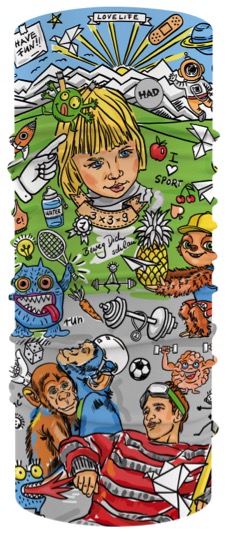 Das findet auch Ex-Ski-Ass und H.A.D.®-Athlet & Artist Felix Neureuther gut und steuert kunterbunte Motive seiner „Beweg Dich schlau-Stiftung“ für die neue Lifetime Guarantee Kollektion bei. H.A.D.® unterstützt die Stiftung, in dem die Rodenbacher pro verkauftem Tuch ein Euro an „Beweg Dich schlau“ stiftet. Die Tücher dieser Kollektion sind ab 15.02.2022 erhältlich. Verkaufsstart der neuen Lifetime Guarantee Kollektion ist bereits der 01.02.2022.Die neuen Tücher der Lifetime Guarantee Kollektion:100% recycelte H.A.D.® Powerstretch-Faser Longer Life: Maximale Scheuerbeständigkeit und RücksprungverhaltenKeine umstrittenen MikrofasernSehr weiches TragegefühlKein nachlassen der DehnfähigkeitMade in GermanyAuch für Babys und Kleinkinder geeignet (gemäß Oeko-Tex 100 Standard, Klasse 1) Über H.A.D.® – Das Original aus DeutschlandH.A.D.® begann seine Reise vor über 20 Jahren als Pionier von Multifunktionstüchern. Heute sind wir mehr denn je vom Engagement getrieben, innovative und sportliche Headwear mit modernster Technologie, anspruchsvollstem Stil und ausgefeilter Funktion miteinander verschmelzen zu lassen. Nachhaltigkeit gilt dabei vom ersten Tag an als Kernprinzip.H.A.D.® steht überdies für "Headwear Athlete & Artists Design". Daher dürfen unsere Kunden von unseren Produkten auch ausgefallene, künstlerisch kreative Designs unserer Athleten bzw. Artists erwarten. H.A.D.® Produkte haben so den Mehrwert, unverkennbare „Hingucker“ zu sein.„Made in Germany“: Unser Produktionsstandort in Deutschland bildet die Grundlage für qualitativ hochwertige, innovative Produkte. Durch die Unterstützung der lokalen Wirtschaft reduzieren wir zeitgleich unseren ökologischen Fußabdruck auf ein Minimum. „Sport Support": Mit unseren Athleten teilen wir die Überzeugung, dass Sport und Freiheit für jedermann möglich sein sollten. Wir unterstützen aktiv die Sportförderungs-Projekte und Engagements der „H.A.D.® Athletes“, zu denen Sportgrößen wie Felix Neureuther, Reinhold Messner und namhafte Athleten der Deutschen Sporthilfe zählen.Unsere Kernwerte:Aus Deutschland. Innovativ. Ökologisch. Für den Sport.H.A.D.® ist eine Marke der Pro Feet Functional Wear GmbH.www.had-originals.comGeschäftsführung Pro Feet Functional WearSebastian Reuthal  |   Edward Capel-CurePro Feet Functional Wear GmbH   |   Industriestraße 15 A 63517 Rodenbach / Deutschland | Germany Phone: +49 (6184) 20586-0Mail: info@profeet.de Pressekontakt: 
Outdoor Sports PR Johannes WesselSteigenbergerstr. 19 D-82377 Penzberg T +49 (0)8856 / 86 85 318www.outdoorsports-pr.de 